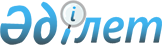 Об установлении дополнительного перечня лиц, относящихся к целевым группам населения по содействию их занятости в городе Кокшетау в 2011 году
					
			Утративший силу
			
			
		
					Постановление акимата города Кокшетау Акмолинской области от 14 декабря 2010 года № А-12/1744. Зарегистрировано Управлением юстиции города Кокшетау Акмолинской области 31 декабря 2010 года № 1-1-135. Утратило силу в связи с истечением срока применения - (письмо акима города Кокшетау Акмолинской области от 19 марта 2013 года № 01-33-282)      Сноска. Утратило силу в связи с истечением срока применения - (письмо акима города Кокшетау Акмолинской области от 19.03.2013 № 01-33-282).

      В соответствии с подпунктом 13 пункта 1 статьи 31 Закона Республики Казахстан от 23 января 2001 года «О местном государственном управлении и самоуправлении в Республике Казахстан», пунктом 2 статьи 5, подпунктом 2 статьи 7 Закона Республики Казахстан от 23 января 2001 года «О занятости населения», акимат города Кокшетау ПОСТАНОВЛЯЕТ:



      1. Установить дополнительный перечень лиц, относящихся к целевым группам населения в городе Кокшетау в 2011 году:

      1) лица длительное время (более одного года) не работающие;

      2) молодежь в возрасте до 29 (двадцати девяти) лет;

      3) лица в возрасте старше 50-ти (пятидесяти) лет;

      4) выпускники организаций, средне–специального (технического) и начально-профессионального образования.



      2. Государственному учреждению «Отдел занятости и социальных программ города Кокшетау» своевременно обеспечивать меры по содействию занятости и социальной защите лиц, дополнительно отнесенных к целевым группам.



      3. Признать утратившим силу постановление акимата города Кокшетау от 1 октября 2010 года № А-10/1352 «Об установлении дополнительного перечня лиц, относящихся к целевым группам населения по содействию их занятости в городе Кокшетау в 2010 году», зарегистрированное в Реестре государственной регистрации нормативных правовых актов от 27 октября 2010 года № 1-1-129 (опубликованное в газетах «Степной маяк» от 4 ноября 2010 года № 44 и «Көкшетау» от 4 ноября 2010 № 44).



      4. Контроль за исполнением данного постановления возложить на заместителя акима города Кокшетау Мусралимову А.Е.



      5. Настоящее постановление вступает в силу со дня государственной регистрации в Управлении юстиции города Кокшетау и вводится в действие со дня официального опубликования.      Аким города                                М.Батырханов
					© 2012. РГП на ПХВ «Институт законодательства и правовой информации Республики Казахстан» Министерства юстиции Республики Казахстан
				